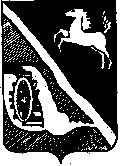 АДМИНИСТРАЦИЯ ШЕГАРСКОГО РАЙОНАТОМСКОЙ ОБЛАСТИП О С Т А Н О В Л Е Н И Е21.01.2016	№ 25с. МельниковоОб утверждении реестра муниципальных маршрутов регулярных перевозок на территории Шегарского районаВ соответствии с Федеральными законами от 06.10.2003 №131-ФЗ «Об общих принципах организации местного самоуправления в Российской Федерации», от 13.07.2015 №220-ФЗ «Об организации регулярных перевозок пассажиров и багажа автомобильным транспортом и городским наземным электрическим транспортом в Российской Федерации и о внесении изменений в отдельные законодательные акты Российской Федерации», Уставом Шегарского района, в целях создания условий для предоставления транспортных услуг населению и организации транспортного обслуживания населения, повышения эффективности работы автомобильного транспорта на территории Шегарского района,ПОСТАНОВИЛ:1. Утвердить Реестр муниципальных маршрутов регулярных перевозок на территории Шегарского района согласно приложению №1.2. Опубликовать настоящее постановление на официальном сайте администрации Шегарского района в сети «Интернет» и в газете «Шегарский вестник».3. Постановление вступает в силу после его подписания и распространяет свое действие на правоотношения, возникшие с 11.01.2016 года.4. Контроль за выполнением настоящего постановления возложить на заместителя Главы Шегарского района по вопросам жизнеобеспечения и безопасности М.В. Викулова.Глава Шегарского района                                                                В.Ф. МаргертПриложение №1 к постановлению администрации Шегарского районаот 21.01.2016 № 25РЕЕСТРмуниципальных маршрутов регулярных перевозок на территории Шегарского районаПорядковый номер маршрута регулярных перевозокРегистрационный номер в реестреНаименование маршрутаНаименование промежуточных остановочных пунктовПротяженность маршрута, кмПорядок посадки и высадки пассажировВид регулярных перевозокВид транспортных средствЭкологические характеристики транспортного средстваДата начала осуществления регулярных перевозокНаименование и местонахождение юридического лицаНаименование и местонахождение юридического лица12345678910111111Мельниково         – БушуевоМельниково - Новоуспенка12,8Установленный остановочный пунктПассажироперевозкиАвтобусЕвро - 301.01.2016Закрытое акционерное общество "Шегарское автотранспортное предприятие", Томская обл, Шегарский р., с. Мельниково, ул. Суворова, 1Закрытое акционерное общество "Шегарское автотранспортное предприятие", Томская обл, Шегарский р., с. Мельниково, ул. Суворова, 111Мельниково         – БушуевоМельниково-Трубачево18,2Установленный остановочный пунктПассажироперевозкиАвтобусЕвро - 301.01.2016Закрытое акционерное общество "Шегарское автотранспортное предприятие", Томская обл, Шегарский р., с. Мельниково, ул. Суворова, 1Закрытое акционерное общество "Шегарское автотранспортное предприятие", Томская обл, Шегарский р., с. Мельниково, ул. Суворова, 111Мельниково         – БушуевоМельниково-Новониколаевка32Установленный остановочный пунктПассажироперевозкиАвтобусЕвро - 301.01.2016Закрытое акционерное общество "Шегарское автотранспортное предприятие", Томская обл, Шегарский р., с. Мельниково, ул. Суворова, 1Закрытое акционерное общество "Шегарское автотранспортное предприятие", Томская обл, Шегарский р., с. Мельниково, ул. Суворова, 111Мельниково         – БушуевоМельниково-Малобрагино40,8Установленный остановочный пунктПассажироперевозкиАвтобусЕвро - 301.01.2016Закрытое акционерное общество "Шегарское автотранспортное предприятие", Томская обл, Шегарский р., с. Мельниково, ул. Суворова, 1Закрытое акционерное общество "Шегарское автотранспортное предприятие", Томская обл, Шегарский р., с. Мельниково, ул. Суворова, 111Мельниково         – БушуевоМельниково-Бушуево49,1Установленный остановочный пунктПассажироперевозкиАвтобусЕвро - 301.01.2016Закрытое акционерное общество "Шегарское автотранспортное предприятие", Томская обл, Шегарский р., с. Мельниково, ул. Суворова, 1Закрытое акционерное общество "Шегарское автотранспортное предприятие", Томская обл, Шегарский р., с. Мельниково, ул. Суворова, 111Мельниково         – БушуевоБушуево – Малобрагино8,3Установленный остановочный пунктПассажироперевозкиАвтобусЕвро - 301.01.2016Закрытое акционерное общество "Шегарское автотранспортное предприятие", Томская обл, Шегарский р., с. Мельниково, ул. Суворова, 1Закрытое акционерное общество "Шегарское автотранспортное предприятие", Томская обл, Шегарский р., с. Мельниково, ул. Суворова, 111Мельниково         – БушуевоБушуево – Новониколаевка17,1Установленный остановочный пунктПассажироперевозкиАвтобусЕвро - 301.01.2016Закрытое акционерное общество "Шегарское автотранспортное предприятие", Томская обл, Шегарский р., с. Мельниково, ул. Суворова, 1Закрытое акционерное общество "Шегарское автотранспортное предприятие", Томская обл, Шегарский р., с. Мельниково, ул. Суворова, 111Мельниково         – БушуевоБушуево – Трубачево30,9Установленный остановочный пунктПассажироперевозкиАвтобусЕвро - 301.01.2016Закрытое акционерное общество "Шегарское автотранспортное предприятие", Томская обл, Шегарский р., с. Мельниково, ул. Суворова, 1Закрытое акционерное общество "Шегарское автотранспортное предприятие", Томская обл, Шегарский р., с. Мельниково, ул. Суворова, 111Мельниково         – БушуевоБушуево – Новоуспенка36,3Установленный остановочный пунктПассажироперевозкиАвтобусЕвро - 301.01.2016Закрытое акционерное общество "Шегарское автотранспортное предприятие", Томская обл, Шегарский р., с. Мельниково, ул. Суворова, 1Закрытое акционерное общество "Шегарское автотранспортное предприятие", Томская обл, Шегарский р., с. Мельниково, ул. Суворова, 111Мельниково         – БушуевоБушуево – Мельниково49,1Установленный остановочный пунктПассажироперевозкиАвтобусЕвро - 301.01.2016Закрытое акционерное общество "Шегарское автотранспортное предприятие", Томская обл, Шегарский р., с. Мельниково, ул. Суворова, 1Закрытое акционерное общество "Шегарское автотранспортное предприятие", Томская обл, Шегарский р., с. Мельниково, ул. Суворова, 122Мельниково – БатуриноМельниково – Баткат20,6Установленный остановочный пунктПассажироперевозкиАвтобусЕвро - 301.01.2016Закрытое акционерное общество "Шегарское автотранспортное предприятие", Томская обл, Шегарский р., с. Мельниково, ул. Суворова, 1Закрытое акционерное общество "Шегарское автотранспортное предприятие", Томская обл, Шегарский р., с. Мельниково, ул. Суворова, 122Мельниково – БатуриноМельниково – Бабарыкино38,3Установленный остановочный пунктПассажироперевозкиАвтобусЕвро - 301.01.2016Закрытое акционерное общество "Шегарское автотранспортное предприятие", Томская обл, Шегарский р., с. Мельниково, ул. Суворова, 1Закрытое акционерное общество "Шегарское автотранспортное предприятие", Томская обл, Шегарский р., с. Мельниково, ул. Суворова, 122Мельниково – БатуриноМельниково – Батурино47Установленный остановочный пунктПассажироперевозкиАвтобусЕвро - 301.01.2016Закрытое акционерное общество "Шегарское автотранспортное предприятие", Томская обл, Шегарский р., с. Мельниково, ул. Суворова, 1Закрытое акционерное общество "Шегарское автотранспортное предприятие", Томская обл, Шегарский р., с. Мельниково, ул. Суворова, 122Мельниково – БатуриноБатурино – Бабарыкино8,7Установленный остановочный пунктПассажироперевозкиАвтобусЕвро - 301.01.2016Закрытое акционерное общество "Шегарское автотранспортное предприятие", Томская обл, Шегарский р., с. Мельниково, ул. Суворова, 1Закрытое акционерное общество "Шегарское автотранспортное предприятие", Томская обл, Шегарский р., с. Мельниково, ул. Суворова, 122Мельниково – БатуриноБатурино – Баткат26,4Установленный остановочный пунктПассажироперевозкиАвтобусЕвро - 301.01.2016Закрытое акционерное общество "Шегарское автотранспортное предприятие", Томская обл, Шегарский р., с. Мельниково, ул. Суворова, 1Закрытое акционерное общество "Шегарское автотранспортное предприятие", Томская обл, Шегарский р., с. Мельниково, ул. Суворова, 122Мельниково – БатуриноБатурино – Мельниково47Установленный остановочный пунктПассажироперевозкиАвтобусЕвро - 301.01.2016Закрытое акционерное общество "Шегарское автотранспортное предприятие", Томская обл, Шегарский р., с. Мельниково, ул. Суворова, 1Закрытое акционерное общество "Шегарское автотранспортное предприятие", Томская обл, Шегарский р., с. Мельниково, ул. Суворова, 133Мельниково – ГынгазовоМельниково – Каргала12,2Установленный остановочный пунктПассажироперевозкиАвтобусЕвро - 301.01.2016Закрытое акционерное общество "Шегарское автотранспортное предприятие", Томская обл, Шегарский р., с. Мельниково, ул. Суворова, 1Закрытое акционерное общество "Шегарское автотранспортное предприятие", Томская обл, Шегарский р., с. Мельниково, ул. Суворова, 133Мельниково – ГынгазовоМельниково – Маркелово40,2Установленный остановочный пунктПассажироперевозкиАвтобусЕвро - 301.01.2016Закрытое акционерное общество "Шегарское автотранспортное предприятие", Томская обл, Шегарский р., с. Мельниково, ул. Суворова, 1Закрытое акционерное общество "Шегарское автотранспортное предприятие", Томская обл, Шегарский р., с. Мельниково, ул. Суворова, 133Мельниково – ГынгазовоМельниково – Гынгазово49Установленный остановочный пунктПассажироперевозкиАвтобусЕвро - 301.01.2016Закрытое акционерное общество "Шегарское автотранспортное предприятие", Томская обл, Шегарский р., с. Мельниково, ул. Суворова, 1Закрытое акционерное общество "Шегарское автотранспортное предприятие", Томская обл, Шегарский р., с. Мельниково, ул. Суворова, 133Мельниково – ГынгазовоГынгазово – Маркелово8,8Установленный остановочный пунктПассажироперевозкиАвтобусЕвро - 301.01.2016Закрытое акционерное общество "Шегарское автотранспортное предприятие", Томская обл, Шегарский р., с. Мельниково, ул. Суворова, 1Закрытое акционерное общество "Шегарское автотранспортное предприятие", Томская обл, Шегарский р., с. Мельниково, ул. Суворова, 133Мельниково – ГынгазовоГынгазово – Каргала36,8Установленный остановочный пунктПассажироперевозкиАвтобусЕвро - 301.01.2016Закрытое акционерное общество "Шегарское автотранспортное предприятие", Томская обл, Шегарский р., с. Мельниково, ул. Суворова, 1Закрытое акционерное общество "Шегарское автотранспортное предприятие", Томская обл, Шегарский р., с. Мельниково, ул. Суворова, 133Мельниково – ГынгазовоГынгазово – Мельниково49Установленный остановочный пунктПассажироперевозкиАвтобусЕвро - 301.01.2016Закрытое акционерное общество "Шегарское автотранспортное предприятие", Томская обл, Шегарский р., с. Мельниково, ул. Суворова, 1Закрытое акционерное общество "Шегарское автотранспортное предприятие", Томская обл, Шегарский р., с. Мельниково, ул. Суворова, 144Мельниково – ВороновкаМельниково - Каргала12,2Установленный остановочный пунктПассажироперевозкиАвтобусЕвро - 301.01.2016Закрытое акционерное общество "Шегарское автотранспортное предприятие", Томская обл, Шегарский р., с. Мельниково, ул. Суворова, 1Закрытое акционерное общество "Шегарское автотранспортное предприятие", Томская обл, Шегарский р., с. Мельниково, ул. Суворова, 144Мельниково – ВороновкаМельниково - Маркелово40,2Установленный остановочный пунктПассажироперевозкиАвтобусЕвро - 301.01.2016Закрытое акционерное общество "Шегарское автотранспортное предприятие", Томская обл, Шегарский р., с. Мельниково, ул. Суворова, 1Закрытое акционерное общество "Шегарское автотранспортное предприятие", Томская обл, Шегарский р., с. Мельниково, ул. Суворова, 144Мельниково – ВороновкаМельниково - Тызырачево45,1Установленный остановочный пунктПассажироперевозкиАвтобусЕвро - 301.01.2016Закрытое акционерное общество "Шегарское автотранспортное предприятие", Томская обл, Шегарский р., с. Мельниково, ул. Суворова, 1Закрытое акционерное общество "Шегарское автотранспортное предприятие", Томская обл, Шегарский р., с. Мельниково, ул. Суворова, 144Мельниково – ВороновкаМельниково - Анастасьевка50,1Установленный остановочный пунктПассажироперевозкиАвтобусЕвро - 301.01.2016Закрытое акционерное общество "Шегарское автотранспортное предприятие", Томская обл, Шегарский р., с. Мельниково, ул. Суворова, 1Закрытое акционерное общество "Шегарское автотранспортное предприятие", Томская обл, Шегарский р., с. Мельниково, ул. Суворова, 144Мельниково – ВороновкаМельниково - Татьяновка58,6Установленный остановочный пунктПассажироперевозкиАвтобусЕвро - 301.01.2016Закрытое акционерное общество "Шегарское автотранспортное предприятие", Томская обл, Шегарский р., с. Мельниково, ул. Суворова, 1Закрытое акционерное общество "Шегарское автотранспортное предприятие", Томская обл, Шегарский р., с. Мельниково, ул. Суворова, 144Мельниково – ВороновкаМельниково - Николаевка66,7Установленный остановочный пунктПассажироперевозкиАвтобусЕвро - 301.01.2016Закрытое акционерное общество "Шегарское автотранспортное предприятие", Томская обл, Шегарский р., с. Мельниково, ул. Суворова, 1Закрытое акционерное общество "Шегарское автотранспортное предприятие", Томская обл, Шегарский р., с. Мельниково, ул. Суворова, 144Мельниково – ВороновкаМельниково – Вороновка55,4Установленный остановочный пунктПассажироперевозкиАвтобусЕвро - 301.01.2016Закрытое акционерное общество "Шегарское автотранспортное предприятие", Томская обл, Шегарский р., с. Мельниково, ул. Суворова, 1Закрытое акционерное общество "Шегарское автотранспортное предприятие", Томская обл, Шегарский р., с. Мельниково, ул. Суворова, 144Мельниково – ВороновкаВороновка- Татьяновка12,7Установленный остановочный пунктПассажироперевозкиАвтобусЕвро - 301.01.2016Закрытое акционерное общество "Шегарское автотранспортное предприятие", Томская обл, Шегарский р., с. Мельниково, ул. Суворова, 1Закрытое акционерное общество "Шегарское автотранспортное предприятие", Томская обл, Шегарский р., с. Мельниково, ул. Суворова, 144Мельниково – ВороновкаВороновка- Николаевка20,7Установленный остановочный пунктПассажироперевозкиАвтобусЕвро - 301.01.2016Закрытое акционерное общество "Шегарское автотранспортное предприятие", Томская обл, Шегарский р., с. Мельниково, ул. Суворова, 1Закрытое акционерное общество "Шегарское автотранспортное предприятие", Томская обл, Шегарский р., с. Мельниково, ул. Суворова, 144Мельниково – ВороновкаВороновка- Анастасьевка10,2Установленный остановочный пунктПассажироперевозкиАвтобусЕвро - 301.01.2016Закрытое акционерное общество "Шегарское автотранспортное предприятие", Томская обл, Шегарский р., с. Мельниково, ул. Суворова, 1Закрытое акционерное общество "Шегарское автотранспортное предприятие", Томская обл, Шегарский р., с. Мельниково, ул. Суворова, 144Мельниково – ВороновкаВороновка- Тызырачево13,4Установленный остановочный пунктПассажироперевозкиАвтобусЕвро - 301.01.2016Закрытое акционерное общество "Шегарское автотранспортное предприятие", Томская обл, Шегарский р., с. Мельниково, ул. Суворова, 1Закрытое акционерное общество "Шегарское автотранспортное предприятие", Томская обл, Шегарский р., с. Мельниково, ул. Суворова, 144Мельниково – ВороновкаВороновка- Маркелово16,5Установленный остановочный пунктПассажироперевозкиАвтобусЕвро - 301.01.2016Закрытое акционерное общество "Шегарское автотранспортное предприятие", Томская обл, Шегарский р., с. Мельниково, ул. Суворова, 1Закрытое акционерное общество "Шегарское автотранспортное предприятие", Томская обл, Шегарский р., с. Мельниково, ул. Суворова, 144Мельниково – ВороновкаВороновка- Каргала43,6Установленный остановочный пунктПассажироперевозкиАвтобусЕвро - 301.01.2016Закрытое акционерное общество "Шегарское автотранспортное предприятие", Томская обл, Шегарский р., с. Мельниково, ул. Суворова, 1Закрытое акционерное общество "Шегарское автотранспортное предприятие", Томская обл, Шегарский р., с. Мельниково, ул. Суворова, 155Мельниково – ПодобаМельниково - Каргала12,2Установленный остановочный пунктПассажироперевозкиАвтобусЕвро - 301.01.2016Закрытое акционерное общество "Шегарское автотранспортное предприятие", Томская обл, Шегарский р., с. Мельниково, ул. Суворова, 1Закрытое акционерное общество "Шегарское автотранспортное предприятие", Томская обл, Шегарский р., с. Мельниково, ул. Суворова, 155Мельниково – ПодобаМельниково - Вознесенка23,2Установленный остановочный пунктПассажироперевозкиАвтобусЕвро - 301.01.2016Закрытое акционерное общество "Шегарское автотранспортное предприятие", Томская обл, Шегарский р., с. Мельниково, ул. Суворова, 1Закрытое акционерное общество "Шегарское автотранспортное предприятие", Томская обл, Шегарский р., с. Мельниково, ул. Суворова, 155Мельниково – ПодобаМельниково - Кайтес30,2Установленный остановочный пунктПассажироперевозкиАвтобусЕвро - 301.01.2016Закрытое акционерное общество "Шегарское автотранспортное предприятие", Томская обл, Шегарский р., с. Мельниково, ул. Суворова, 1Закрытое акционерное общество "Шегарское автотранспортное предприятие", Томская обл, Шегарский р., с. Мельниково, ул. Суворова, 155Мельниково – ПодобаМельниково - Жарковка40Установленный остановочный пунктПассажироперевозкиАвтобусЕвро - 301.01.2016Закрытое акционерное общество "Шегарское автотранспортное предприятие", Томская обл, Шегарский р., с. Мельниково, ул. Суворова, 1Закрытое акционерное общество "Шегарское автотранспортное предприятие", Томская обл, Шегарский р., с. Мельниково, ул. Суворова, 155Мельниково – ПодобаМельниково - Гусево47,2Установленный остановочный пунктПассажироперевозкиАвтобусЕвро - 301.01.2016Закрытое акционерное общество "Шегарское автотранспортное предприятие", Томская обл, Шегарский р., с. Мельниково, ул. Суворова, 1Закрытое акционерное общество "Шегарское автотранспортное предприятие", Томская обл, Шегарский р., с. Мельниково, ул. Суворова, 155Мельниково – ПодобаМельниково - Новоильинка59,4Установленный остановочный пунктПассажироперевозкиАвтобусЕвро - 301.01.2016Закрытое акционерное общество "Шегарское автотранспортное предприятие", Томская обл, Шегарский р., с. Мельниково, ул. Суворова, 1Закрытое акционерное общество "Шегарское автотранспортное предприятие", Томская обл, Шегарский р., с. Мельниково, ул. Суворова, 155Мельниково – ПодобаМельниково – Подоба71Установленный остановочный пунктПассажироперевозкиАвтобусЕвро - 301.01.2016Закрытое акционерное общество "Шегарское автотранспортное предприятие", Томская обл, Шегарский р., с. Мельниково, ул. Суворова, 1Закрытое акционерное общество "Шегарское автотранспортное предприятие", Томская обл, Шегарский р., с. Мельниково, ул. Суворова, 155Мельниково – ПодобаПодоба - Новоильинка11,6Установленный остановочный пунктПассажироперевозкиАвтобусЕвро - 301.01.2016Закрытое акционерное общество "Шегарское автотранспортное предприятие", Томская обл, Шегарский р., с. Мельниково, ул. Суворова, 1Закрытое акционерное общество "Шегарское автотранспортное предприятие", Томская обл, Шегарский р., с. Мельниково, ул. Суворова, 155Мельниково – ПодобаПодоба - Гусево23,8Установленный остановочный пунктПассажироперевозкиАвтобусЕвро - 301.01.2016Закрытое акционерное общество "Шегарское автотранспортное предприятие", Томская обл, Шегарский р., с. Мельниково, ул. Суворова, 1Закрытое акционерное общество "Шегарское автотранспортное предприятие", Томская обл, Шегарский р., с. Мельниково, ул. Суворова, 155Мельниково – ПодобаПодоба - Жарковка30,4Установленный остановочный пунктПассажироперевозкиАвтобусЕвро - 301.01.2016Закрытое акционерное общество "Шегарское автотранспортное предприятие", Томская обл, Шегарский р., с. Мельниково, ул. Суворова, 1Закрытое акционерное общество "Шегарское автотранспортное предприятие", Томская обл, Шегарский р., с. Мельниково, ул. Суворова, 155Мельниково – ПодобаПодоба - Кайтес40,8Установленный остановочный пунктПассажироперевозкиАвтобусЕвро - 301.01.2016Закрытое акционерное общество "Шегарское автотранспортное предприятие", Томская обл, Шегарский р., с. Мельниково, ул. Суворова, 1Закрытое акционерное общество "Шегарское автотранспортное предприятие", Томская обл, Шегарский р., с. Мельниково, ул. Суворова, 155Мельниково – ПодобаПодоба - Вознесенка47.8Установленный остановочный пунктПассажироперевозкиАвтобусЕвро - 301.01.2016Закрытое акционерное общество "Шегарское автотранспортное предприятие", Томская обл, Шегарский р., с. Мельниково, ул. Суворова, 1Закрытое акционерное общество "Шегарское автотранспортное предприятие", Томская обл, Шегарский р., с. Мельниково, ул. Суворова, 155Мельниково – ПодобаПодоба - Каргала58.8Установленный остановочный пунктПассажироперевозкиАвтобусЕвро - 301.01.2016Закрытое акционерное общество "Шегарское автотранспортное предприятие", Томская обл, Шегарский р., с. Мельниково, ул. Суворова, 1Закрытое акционерное общество "Шегарское автотранспортное предприятие", Томская обл, Шегарский р., с. Мельниково, ул. Суворова, 155Мельниково – ПодобаПодоба - Мельниково71Установленный остановочный пунктПассажироперевозкиАвтобусЕвро - 301.01.2016Закрытое акционерное общество "Шегарское автотранспортное предприятие", Томская обл, Шегарский р., с. Мельниково, ул. Суворова, 1Закрытое акционерное общество "Шегарское автотранспортное предприятие", Томская обл, Шегарский р., с. Мельниково, ул. Суворова, 166Мельниково – ФедораевкаМельниково - Каргала12,2Установленный остановочный пунктПассажироперевозкиАвтобусЕвро - 301.01.2016Закрытое акционерное общество "Шегарское автотранспортное предприятие", Томская обл, Шегарский р., с. Мельниково, ул. Суворова, 1Закрытое акционерное общество "Шегарское автотранспортное предприятие", Томская обл, Шегарский р., с. Мельниково, ул. Суворова, 166Мельниково – ФедораевкаМельниково - Вознесенка23,2Установленный остановочный пунктПассажироперевозкиАвтобусЕвро - 301.01.2016Закрытое акционерное общество "Шегарское автотранспортное предприятие", Томская обл, Шегарский р., с. Мельниково, ул. Суворова, 1Закрытое акционерное общество "Шегарское автотранспортное предприятие", Томская обл, Шегарский р., с. Мельниково, ул. Суворова, 166Мельниково – ФедораевкаМельниково - Кайтес30,2Установленный остановочный пунктПассажироперевозкиАвтобусЕвро - 301.01.2016Закрытое акционерное общество "Шегарское автотранспортное предприятие", Томская обл, Шегарский р., с. Мельниково, ул. Суворова, 1Закрытое акционерное общество "Шегарское автотранспортное предприятие", Томская обл, Шегарский р., с. Мельниково, ул. Суворова, 166Мельниково – ФедораевкаМельниково - Жарковка40.0Установленный остановочный пунктПассажироперевозкиАвтобусЕвро - 301.01.2016Закрытое акционерное общество "Шегарское автотранспортное предприятие", Томская обл, Шегарский р., с. Мельниково, ул. Суворова, 1Закрытое акционерное общество "Шегарское автотранспортное предприятие", Томская обл, Шегарский р., с. Мельниково, ул. Суворова, 166Мельниково – ФедораевкаМельниково - Монастырка56.6Установленный остановочный пунктПассажироперевозкиАвтобусЕвро - 301.01.2016Закрытое акционерное общество "Шегарское автотранспортное предприятие", Томская обл, Шегарский р., с. Мельниково, ул. Суворова, 1Закрытое акционерное общество "Шегарское автотранспортное предприятие", Томская обл, Шегарский р., с. Мельниково, ул. Суворова, 166Мельниково – ФедораевкаМельниково - Федораевка65Установленный остановочный пунктПассажироперевозкиАвтобусЕвро - 301.01.2016Закрытое акционерное общество "Шегарское автотранспортное предприятие", Томская обл, Шегарский р., с. Мельниково, ул. Суворова, 1Закрытое акционерное общество "Шегарское автотранспортное предприятие", Томская обл, Шегарский р., с. Мельниково, ул. Суворова, 166Мельниково – ФедораевкаФедораевка - Монастырка8,4Установленный остановочный пунктПассажироперевозкиАвтобусЕвро - 301.01.2016Закрытое акционерное общество "Шегарское автотранспортное предприятие", Томская обл, Шегарский р., с. Мельниково, ул. Суворова, 1Закрытое акционерное общество "Шегарское автотранспортное предприятие", Томская обл, Шегарский р., с. Мельниково, ул. Суворова, 166Мельниково – ФедораевкаФедораевка - Жарковка24,4Установленный остановочный пунктПассажироперевозкиАвтобусЕвро - 301.01.2016Закрытое акционерное общество "Шегарское автотранспортное предприятие", Томская обл, Шегарский р., с. Мельниково, ул. Суворова, 1Закрытое акционерное общество "Шегарское автотранспортное предприятие", Томская обл, Шегарский р., с. Мельниково, ул. Суворова, 166Мельниково – ФедораевкаФедораевка - Кайтес34,8Установленный остановочный пунктПассажироперевозкиАвтобусЕвро - 301.01.2016Закрытое акционерное общество "Шегарское автотранспортное предприятие", Томская обл, Шегарский р., с. Мельниково, ул. Суворова, 1Закрытое акционерное общество "Шегарское автотранспортное предприятие", Томская обл, Шегарский р., с. Мельниково, ул. Суворова, 166Мельниково – ФедораевкаФедораевка - Вознесенка41.8Установленный остановочный пунктПассажироперевозкиАвтобусЕвро - 301.01.2016Закрытое акционерное общество "Шегарское автотранспортное предприятие", Томская обл, Шегарский р., с. Мельниково, ул. Суворова, 1Закрытое акционерное общество "Шегарское автотранспортное предприятие", Томская обл, Шегарский р., с. Мельниково, ул. Суворова, 166Мельниково – ФедораевкаФедораевка - Каргала52.8Установленный остановочный пунктПассажироперевозкиАвтобусЕвро - 301.01.2016Закрытое акционерное общество "Шегарское автотранспортное предприятие", Томская обл, Шегарский р., с. Мельниково, ул. Суворова, 1Закрытое акционерное общество "Шегарское автотранспортное предприятие", Томская обл, Шегарский р., с. Мельниково, ул. Суворова, 166Мельниково – ФедораевкаФедораевка - Мельниково65Установленный остановочный пунктПассажироперевозкиАвтобусЕвро - 301.01.2016Закрытое акционерное общество "Шегарское автотранспортное предприятие", Томская обл, Шегарский р., с. Мельниково, ул. Суворова, 1Закрытое акционерное общество "Шегарское автотранспортное предприятие", Томская обл, Шегарский р., с. Мельниково, ул. Суворова, 177Мельниково - ПобедаМельниково - Победа7Установленный остановочный пунктПассажироперевозкиАвтобусЕвро - 301.01.2016Закрытое акционерное общество "Шегарское автотранспортное предприятие", Томская обл, Шегарский р., с. Мельниково, ул. Суворова, 1Закрытое акционерное общество "Шегарское автотранспортное предприятие", Томская обл, Шегарский р., с. Мельниково, ул. Суворова, 1        8        8Мельниково – НащёковоМельниково - Нащёково2Установленный остановочный пунктПассажироперевозкиАвтобусЕвро - 301.01.2016Закрытое акционерное общество "Шегарское автотранспортное предприятие", Томская обл, Шегарский р., с. Мельниково, ул. Суворова, 1Закрытое акционерное общество "Шегарское автотранспортное предприятие", Томская обл, Шегарский р., с. Мельниково, ул. Суворова, 1        8        8Мельниково – Нащёково2Установленный остановочный пунктПассажироперевозкиАвтобусЕвро - 301.01.2016Закрытое акционерное общество "Шегарское автотранспортное предприятие", Томская обл, Шегарский р., с. Мельниково, ул. Суворова, 1Закрытое акционерное общество "Шегарское автотранспортное предприятие", Томская обл, Шегарский р., с. Мельниково, ул. Суворова, 1        9Мельниково - АгрогородокМельниково - Агрогородок4Установленный остановочный пунктПассажироперевозкиАвтобусЕвро - 301.01.2016Закрытое акционерное общество "Шегарское автотранспортное предприятие", Томская обл, Шегарский р., с. Мельниково, ул. Суворова, 1Закрытое акционерное общество "Шегарское автотранспортное предприятие", Томская обл, Шегарский р., с. Мельниково, ул. Суворова, 1        9       9РАЙЦЕНТР (с. Мельниково)ул. Коммунистическая - ул. Ленина6Установленный остановочный пунктПассажироперевозкиАвтобусЕвро - 301.01.2016Закрытое акционерное общество "Шегарское автотранспортное предприятие", Томская обл, Шегарский р., с. Мельниково, ул. Суворова, 1Закрытое акционерное общество "Шегарское автотранспортное предприятие", Томская обл, Шегарский р., с. Мельниково, ул. Суворова, 1